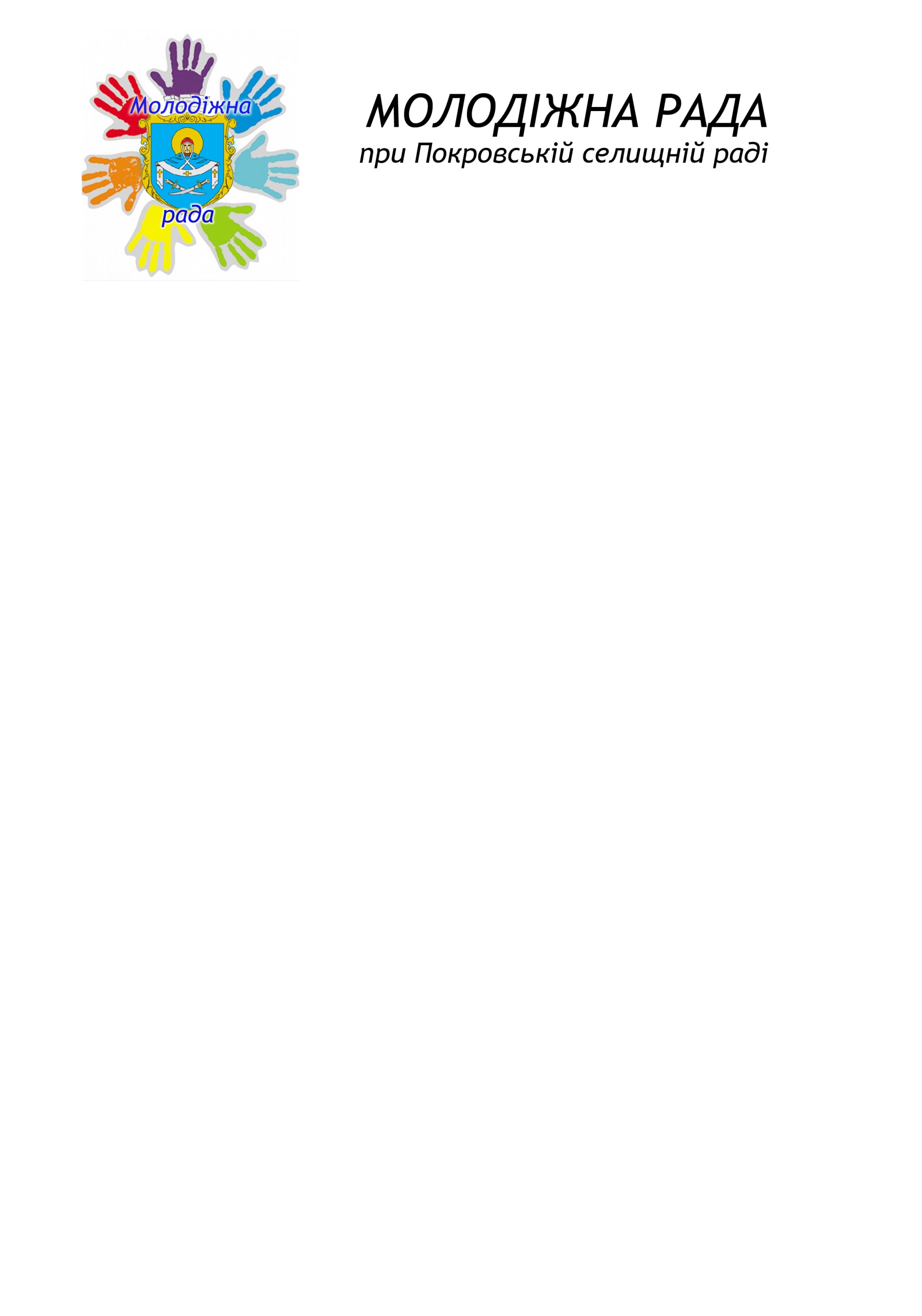 Протокол № 7засідання Молодіжної радипри Покровській селищній раді«06» листопада  2020 року					               смт ПокровськеНа засіданні присутні 11 осіб.Члени Молодіжної ради при Покровській селищній раді в кількості 8 осіб (згідно списку).Запрошені: Мокієнко М.М. - спеціаліст І категорії відділу освіти, молоді та спорту виконавчого комітету Покровської селищної ради.Головуючий: Чевюк М.Ф. – голова Молодіжної ради при Покровській селищній раді.ПОРЯДОК ДЕННИЙ:1. Про організацію фотоконкурсу «Світ очима дитини».2. Про пропозиції щодо проєкту бюджету до Програми щодо реалізації молодіжної політики на території Покровської селищної ради до 2021 року на 2021 рік.1.СЛУХАЛИ: Мокієнко М.М. – спеціаліста відділу освіти, молоді та спорту виконавчого комітету Покровської селищної ради, яка повідомила, що на сьогодні в умовах коронавірусу відсутня можливість проводити заходи КВК.Чевюк М.Ф. – голову Молодіжної ради, яка запропонувала провести фотоконкурс «Світ очима дитини», але фото не збирати в друкованому вигляді, а виставляти на сторінках соцмереж з відповідним хештегом. Тіхонова Є.В. – заступника голови Молодіжної ради, який запропонував при оголошенні конкурсу обов’язково перерахувати населені пункти Покровської ОТГ, бо аналізуючи попередні конкурси, виявлено, що участь приймають лише представники молоді з Покровського, Коломійців та Олександрівки. Спаського В.О. – члена Молодіжної ради, який запропонував в положенні про конкурс прописати, що фото повинні бути за останні 4 роки – за час існування громади. ВИРІШИЛИ: провести фотоконкурс «Світ очима дитини» з 16 по 30 листопада 2020 року онлайн з врахуванням усіх пропозицій членів Молодіжної ради.За це рішення проголосували:За ______________________                        (цифрами і прописом)Проти ___________________                                        (цифрами і прописом)Утримались ______________	                                        (цифрами і прописом)Не голосували ____________                                        (цифрами і прописом)2.СЛУХАЛИ: Чевюк М.Ф. – голову Молодіжної ради, яка довела до присутніх результати виконання програми для молоді за 9 місяців поточного року, проаналізувала збільшення коштів на виплату матеріального заохочення талановитій учнівській молоді та запропонувала членам Молодіжної ради скласти пропозиції до проєкту бюджету до Програми щодо реалізації молодіжної політики на території Покровської селищної ради до 2021 року на 2021 рік з врахуванням вивчених потреб.Тіхонова Є.В. – заступника голови Молодіжної ради, який запропонував ще внести зміни до програми, додавши пункт про поїздки з метою обміну досвіду.Лєвашову Є.С. – членкиню Молодіжної ради, яка запропонувала зробити розрахунок на поїздки до Васильківки та Слобожанки.Чевюк М.Ф. – голову Молодіжної ради, яка запропонувала передбачити кошти на відрядження членам Молодіжної ради, які також є членами Дніпропетровської обласної ради.Спаського В.О. – члена Молодіжної ради, який запропонував зробити розрахунок на нагородження переможців конкурсів, в тому числі й на КВК. ВИРІШИЛИ: затвердити розрахунок до проєкту бюджету до Програми щодо реалізації молодіжної політики на території Покровської селищної ради до 2021 року на 2021 рік (додається) та надати цей розрахунок економісту відділу освіти, молоді та спорту виконкому селищної ради, як додаток до пропозицій бюджету на 2021 рік.За це рішення проголосували:За ______________________                        (цифрами і прописом)Проти ___________________                                        (цифрами і прописом)Утримались ______________	                                        (цифрами і прописом)Не голосували ____________                                        (цифрами і прописом)Голова Молодіжної ради при Покровській селищній раді		 _________________      М.Ф. Чевюк